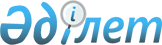 О признании утратившим силу решения Сарысуского районного маслихата Жамбылской области от 12 марта 2014 года № 26-14 "Об утверждении положения государственного учреждения "Аппарата маслихата Сарысуского района Жамбылской области"Решение Сарысуского районного маслихата Жамбылской области от 23 декабря 2020 года № 87-4. Зарегистрировано Департаментом юстиции Жамбылской области 25 декабря 2020 года № 4856
      В соответствии со статьей 7 Закона Республики Казахстан от 23 января 2001 года "О местном государственном управлении и самоуправлении в Республике Казахстан" и статьей 27 Закона Республики Казахстан от 6 апреля 2016 года "О правовых актах" Сарысуский районный маслихат РЕШИЛ:
      1. Признать утратившим силу решение Сарысуского районного маслихата Жамбылской области от 12 марта 2014 года №26-14 "Об утверждении положения государственного учреждения "Аппарат маслихата Сарысуского района Жамбылской области" (зарегистрировано в реестре государственной регистрации нормативных правовых актов за № 2164, опубликовано 30 апреля 2014 года в газете "Сарысу").
      2. Контроль за исполнением настоящего решения возложить на постоянную комиссию по экономике, финансов, бюджету, агропромышленного комплекса, охраны окружающей среды и природопользования, развития местного самоуправления районного маслихата.
      3. Настоящее решение вступает в силу со дня государственной регистрации в органах юстиции и вводится в действие по истечении десяти календарных дней после дня его первого официального опубликования.
					© 2012. РГП на ПХВ «Институт законодательства и правовой информации Республики Казахстан» Министерства юстиции Республики Казахстан
				
      Председатель сессии Сарысуского 

      районного маслихата 

Г. Мороз

      Секретарь Сарысуского 

      районного маслихата 

С. Бегеев
